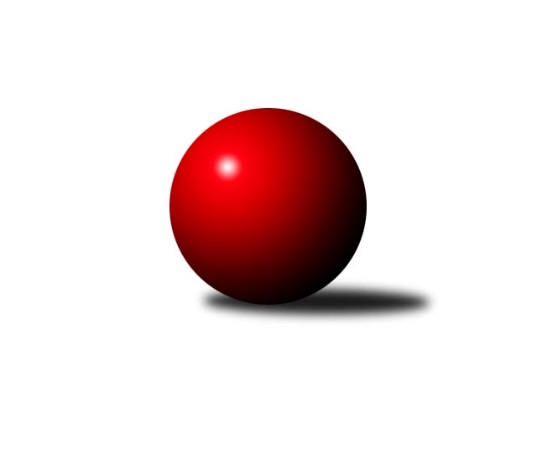 Č.9Ročník 2019/2020	3.5.2024 Mistrovství Prahy 4 2019/2020Statistika 9. kolaTabulka družstev:		družstvo	záp	výh	rem	proh	skore	sety	průměr	body	plné	dorážka	chyby	1.	SK Meteor Praha E	8	7	1	0	48.0 : 16.0 	(57.0 : 39.0)	2291	15	1644	647	64.4	2.	AC Sparta Praha C	8	6	1	1	43.0 : 21.0 	(57.0 : 39.0)	2256	13	1601	654	73.1	3.	TJ Sokol Rudná D	7	6	0	1	38.0 : 18.0 	(56.0 : 28.0)	2255	12	1604	651	68.9	4.	TJ Sokol Praha-Vršovice D	7	4	1	2	34.0 : 22.0 	(48.5 : 35.5)	2156	9	1555	601	92.4	5.	TJ Astra Zahradní Město C	8	4	1	3	38.0 : 26.0 	(53.5 : 42.5)	2176	9	1579	596	71.8	6.	SC Olympia Radotín B	9	4	1	4	36.0 : 36.0 	(55.5 : 52.5)	2263	9	1628	636	73.6	7.	Slavoj Velké Popovice C	8	3	2	3	31.0 : 33.0 	(51.5 : 44.5)	2136	8	1556	579	90.4	8.	TJ Sokol Rudná E	6	2	1	3	23.0 : 25.0 	(34.5 : 37.5)	2177	5	1588	589	77.5	9.	PSK Union Praha C	8	2	0	6	23.0 : 41.0 	(41.5 : 54.5)	2180	4	1584	595	74	10.	SC Olympia Radotín C	8	1	0	7	14.0 : 50.0 	(26.0 : 70.0)	1864	2	1371	493	116.4	11.	SK Rapid Praha B	9	0	0	9	16.0 : 56.0 	(35.0 : 73.0)	2034	0	1495	540	98.6Tabulka doma:		družstvo	záp	výh	rem	proh	skore	sety	průměr	body	maximum	minimum	1.	SK Meteor Praha E	5	5	0	0	33.0 : 7.0 	(39.0 : 21.0)	2330	10	2415	2261	2.	TJ Sokol Rudná D	4	4	0	0	25.0 : 7.0 	(39.0 : 9.0)	2284	8	2310	2246	3.	TJ Sokol Praha-Vršovice D	4	3	1	0	25.0 : 7.0 	(33.5 : 14.5)	2064	7	2156	2020	4.	SC Olympia Radotín B	4	3	1	0	23.0 : 9.0 	(31.0 : 17.0)	2259	7	2381	2140	5.	TJ Astra Zahradní Město C	3	3	0	0	20.0 : 4.0 	(26.0 : 10.0)	2406	6	2463	2355	6.	AC Sparta Praha C	3	2	1	0	17.0 : 7.0 	(26.0 : 10.0)	2361	5	2391	2324	7.	Slavoj Velké Popovice C	4	2	1	1	17.0 : 15.0 	(29.5 : 18.5)	2238	5	2286	2188	8.	TJ Sokol Rudná E	3	2	0	1	14.0 : 10.0 	(18.0 : 18.0)	2106	4	2215	2044	9.	PSK Union Praha C	4	1	0	3	11.0 : 21.0 	(20.5 : 27.5)	2163	2	2195	2120	10.	SC Olympia Radotín C	5	1	0	4	12.0 : 28.0 	(21.0 : 39.0)	2031	2	2102	1969	11.	SK Rapid Praha B	4	0	0	4	10.0 : 22.0 	(16.0 : 32.0)	2196	0	2268	2161Tabulka venku:		družstvo	záp	výh	rem	proh	skore	sety	průměr	body	maximum	minimum	1.	AC Sparta Praha C	5	4	0	1	26.0 : 14.0 	(31.0 : 29.0)	2235	8	2400	2071	2.	SK Meteor Praha E	3	2	1	0	15.0 : 9.0 	(18.0 : 18.0)	2278	5	2336	2200	3.	TJ Sokol Rudná D	3	2	0	1	13.0 : 11.0 	(17.0 : 19.0)	2245	4	2354	2139	4.	Slavoj Velké Popovice C	4	1	1	2	14.0 : 18.0 	(22.0 : 26.0)	2110	3	2192	1901	5.	TJ Astra Zahradní Město C	5	1	1	3	18.0 : 22.0 	(27.5 : 32.5)	2129	3	2270	1929	6.	TJ Sokol Praha-Vršovice D	3	1	0	2	9.0 : 15.0 	(15.0 : 21.0)	2187	2	2347	2057	7.	PSK Union Praha C	4	1	0	3	12.0 : 20.0 	(21.0 : 27.0)	2184	2	2312	1966	8.	SC Olympia Radotín B	5	1	0	4	13.0 : 27.0 	(24.5 : 35.5)	2264	2	2331	2149	9.	TJ Sokol Rudná E	3	0	1	2	9.0 : 15.0 	(16.5 : 19.5)	2200	1	2264	2147	10.	SC Olympia Radotín C	3	0	0	3	2.0 : 22.0 	(5.0 : 31.0)	1808	0	1966	1581	11.	SK Rapid Praha B	5	0	0	5	6.0 : 34.0 	(19.0 : 41.0)	2002	0	2131	1821Tabulka podzimní části:		družstvo	záp	výh	rem	proh	skore	sety	průměr	body	doma	venku	1.	SK Meteor Praha E	8	7	1	0	48.0 : 16.0 	(57.0 : 39.0)	2291	15 	5 	0 	0 	2 	1 	0	2.	AC Sparta Praha C	8	6	1	1	43.0 : 21.0 	(57.0 : 39.0)	2256	13 	2 	1 	0 	4 	0 	1	3.	TJ Sokol Rudná D	7	6	0	1	38.0 : 18.0 	(56.0 : 28.0)	2255	12 	4 	0 	0 	2 	0 	1	4.	TJ Sokol Praha-Vršovice D	7	4	1	2	34.0 : 22.0 	(48.5 : 35.5)	2156	9 	3 	1 	0 	1 	0 	2	5.	TJ Astra Zahradní Město C	8	4	1	3	38.0 : 26.0 	(53.5 : 42.5)	2176	9 	3 	0 	0 	1 	1 	3	6.	SC Olympia Radotín B	9	4	1	4	36.0 : 36.0 	(55.5 : 52.5)	2263	9 	3 	1 	0 	1 	0 	4	7.	Slavoj Velké Popovice C	8	3	2	3	31.0 : 33.0 	(51.5 : 44.5)	2136	8 	2 	1 	1 	1 	1 	2	8.	TJ Sokol Rudná E	6	2	1	3	23.0 : 25.0 	(34.5 : 37.5)	2177	5 	2 	0 	1 	0 	1 	2	9.	PSK Union Praha C	8	2	0	6	23.0 : 41.0 	(41.5 : 54.5)	2180	4 	1 	0 	3 	1 	0 	3	10.	SC Olympia Radotín C	8	1	0	7	14.0 : 50.0 	(26.0 : 70.0)	1864	2 	1 	0 	4 	0 	0 	3	11.	SK Rapid Praha B	9	0	0	9	16.0 : 56.0 	(35.0 : 73.0)	2034	0 	0 	0 	4 	0 	0 	5Tabulka jarní části:		družstvo	záp	výh	rem	proh	skore	sety	průměr	body	doma	venku	1.	SK Rapid Praha B	0	0	0	0	0.0 : 0.0 	(0.0 : 0.0)	0	0 	0 	0 	0 	0 	0 	0 	2.	TJ Sokol Rudná E	0	0	0	0	0.0 : 0.0 	(0.0 : 0.0)	0	0 	0 	0 	0 	0 	0 	0 	3.	SC Olympia Radotín B	0	0	0	0	0.0 : 0.0 	(0.0 : 0.0)	0	0 	0 	0 	0 	0 	0 	0 	4.	TJ Astra Zahradní Město C	0	0	0	0	0.0 : 0.0 	(0.0 : 0.0)	0	0 	0 	0 	0 	0 	0 	0 	5.	Slavoj Velké Popovice C	0	0	0	0	0.0 : 0.0 	(0.0 : 0.0)	0	0 	0 	0 	0 	0 	0 	0 	6.	AC Sparta Praha C	0	0	0	0	0.0 : 0.0 	(0.0 : 0.0)	0	0 	0 	0 	0 	0 	0 	0 	7.	TJ Sokol Rudná D	0	0	0	0	0.0 : 0.0 	(0.0 : 0.0)	0	0 	0 	0 	0 	0 	0 	0 	8.	SK Meteor Praha E	0	0	0	0	0.0 : 0.0 	(0.0 : 0.0)	0	0 	0 	0 	0 	0 	0 	0 	9.	SC Olympia Radotín C	0	0	0	0	0.0 : 0.0 	(0.0 : 0.0)	0	0 	0 	0 	0 	0 	0 	0 	10.	TJ Sokol Praha-Vršovice D	0	0	0	0	0.0 : 0.0 	(0.0 : 0.0)	0	0 	0 	0 	0 	0 	0 	0 	11.	PSK Union Praha C	0	0	0	0	0.0 : 0.0 	(0.0 : 0.0)	0	0 	0 	0 	0 	0 	0 	0 Zisk bodů pro družstvo:		jméno hráče	družstvo	body	zápasy	v %	dílčí body	sety	v %	1.	Luboš Machulka 	TJ Sokol Rudná D 	7	/	7	(100%)	13	/	14	(93%)	2.	Pavel Pavlíček 	AC Sparta Praha C 	7	/	7	(100%)	13	/	14	(93%)	3.	Zuzana Edlmannová 	SK Meteor Praha E 	7	/	7	(100%)	11	/	14	(79%)	4.	Miroslava Martincová 	SK Meteor Praha E 	6	/	7	(86%)	8	/	14	(57%)	5.	Renata Göringerová 	PSK Union Praha C 	6	/	8	(75%)	12.5	/	16	(78%)	6.	Radek Pauk 	SC Olympia Radotín B 	6	/	8	(75%)	12	/	16	(75%)	7.	Bohumil Fojt 	SK Meteor Praha E 	6	/	8	(75%)	10	/	16	(63%)	8.	Květuše Pytlíková 	PSK Union Praha C 	6	/	8	(75%)	10	/	16	(63%)	9.	Karel Novotný 	TJ Sokol Rudná E 	5	/	5	(100%)	9	/	10	(90%)	10.	Zdeněk Mora 	TJ Sokol Rudná E 	5	/	5	(100%)	8	/	10	(80%)	11.	Petr Fišer 	TJ Sokol Rudná D 	5	/	6	(83%)	11	/	12	(92%)	12.	Marek Dvořák 	TJ Sokol Rudná D 	5	/	6	(83%)	10	/	12	(83%)	13.	Miroslav Kettner 	TJ Sokol Praha-Vršovice D 	5	/	6	(83%)	9.5	/	12	(79%)	14.	Jaruška Havrdová 	Slavoj Velké Popovice C 	5	/	6	(83%)	9	/	12	(75%)	15.	Petra Grulichová 	SK Meteor Praha E 	5	/	6	(83%)	8	/	12	(67%)	16.	Jaroslav Mařánek 	TJ Sokol Rudná D 	5	/	7	(71%)	9	/	14	(64%)	17.	Jan Kalina 	SC Olympia Radotín C 	5	/	7	(71%)	9	/	14	(64%)	18.	Pavel Šimek 	SC Olympia Radotín B 	5	/	7	(71%)	8	/	14	(57%)	19.	Jan Seidl 	TJ Astra Zahradní Město C 	5	/	7	(71%)	7	/	14	(50%)	20.	Jan Červenka 	AC Sparta Praha C 	5	/	8	(63%)	11	/	16	(69%)	21.	Tomáš Turnský 	TJ Astra Zahradní Město C 	5	/	8	(63%)	10.5	/	16	(66%)	22.	Roman Mrvík 	TJ Astra Zahradní Město C 	5	/	8	(63%)	9	/	16	(56%)	23.	Milan Mrvík 	TJ Astra Zahradní Město C 	5	/	8	(63%)	9	/	16	(56%)	24.	Tomáš Sůva 	AC Sparta Praha C 	5	/	8	(63%)	8	/	16	(50%)	25.	Tatiana Vydrová 	SC Olympia Radotín B 	5	/	9	(56%)	10	/	18	(56%)	26.	Karel Radil 	TJ Sokol Praha-Vršovice D 	4	/	5	(80%)	8	/	10	(80%)	27.	Ludmila Kaprová 	Slavoj Velké Popovice C 	4	/	6	(67%)	9	/	12	(75%)	28.	Gabriela Jirásková 	Slavoj Velké Popovice C 	4	/	6	(67%)	7	/	12	(58%)	29.	Pavel Brož 	TJ Sokol Praha-Vršovice D 	4	/	6	(67%)	7	/	12	(58%)	30.	Luboš Kučera 	TJ Sokol Praha-Vršovice D 	4	/	6	(67%)	7	/	12	(58%)	31.	Martin Povolný 	SK Meteor Praha E 	4	/	7	(57%)	10	/	14	(71%)	32.	Marek Pavlíček 	AC Sparta Praha C 	4	/	7	(57%)	9	/	14	(64%)	33.	Jan Kratochvíl 	Slavoj Velké Popovice C 	4	/	7	(57%)	8	/	14	(57%)	34.	Miloslav Fous 	PSK Union Praha C 	4	/	7	(57%)	7	/	14	(50%)	35.	Jiří Lankaš 	AC Sparta Praha C 	4	/	7	(57%)	7	/	14	(50%)	36.	Petr Švenda 	SK Rapid Praha B 	4	/	9	(44%)	7	/	18	(39%)	37.	Josef Novotný 	TJ Sokol Praha-Vršovice D 	3	/	4	(75%)	6	/	8	(75%)	38.	Martin Smetana 	SK Meteor Praha E 	3	/	4	(75%)	5	/	8	(63%)	39.	Miroslav Klabík 	TJ Sokol Praha-Vršovice D 	3	/	4	(75%)	4	/	8	(50%)	40.	Tomáš Doležal 	TJ Astra Zahradní Město C 	3	/	5	(60%)	6	/	10	(60%)	41.	Petr Klíma 	SC Olympia Radotín B 	3	/	5	(60%)	5	/	10	(50%)	42.	Daniel Burian 	SC Olympia Radotín C 	3	/	6	(50%)	5	/	12	(42%)	43.	Jan Mařánek 	TJ Sokol Rudná E 	3	/	6	(50%)	5	/	12	(42%)	44.	Jan Rokos 	TJ Sokol Rudná E 	3	/	6	(50%)	4.5	/	12	(38%)	45.	Jana Fišerová 	TJ Sokol Rudná D 	3	/	7	(43%)	8	/	14	(57%)	46.	Eva Hucková 	SC Olympia Radotín B 	3	/	8	(38%)	8	/	16	(50%)	47.	Tomáš Vinš 	Slavoj Velké Popovice C 	3	/	8	(38%)	7	/	16	(44%)	48.	Miloš Dudek 	SC Olympia Radotín B 	3	/	8	(38%)	7	/	16	(44%)	49.	Jiří Potměšil 	SK Rapid Praha B 	3	/	8	(38%)	6	/	16	(38%)	50.	Pavel Mach 	SK Rapid Praha B 	3	/	8	(38%)	5	/	16	(31%)	51.	Jakub Vodička 	TJ Astra Zahradní Město C 	2	/	2	(100%)	3	/	4	(75%)	52.	Josef Vodešil 	Slavoj Velké Popovice C 	2	/	4	(50%)	5	/	8	(63%)	53.	Lukáš Pelánek 	TJ Sokol Praha-Vršovice D 	2	/	4	(50%)	4	/	8	(50%)	54.	Kristina Řádková 	AC Sparta Praha C 	2	/	4	(50%)	4	/	8	(50%)	55.	Jaromír Steindl 	SK Meteor Praha E 	2	/	4	(50%)	3	/	8	(38%)	56.	Petr Majerníček 	TJ Astra Zahradní Město C 	2	/	6	(33%)	6	/	12	(50%)	57.	Ondřej Hajný 	SC Olympia Radotín C 	2	/	6	(33%)	6	/	12	(50%)	58.	Tomáš Sysala 	AC Sparta Praha C 	2	/	6	(33%)	5	/	12	(42%)	59.	Josef Dvořák 	SK Rapid Praha B 	2	/	6	(33%)	3	/	12	(25%)	60.	Pavel Kratochvíl 	TJ Astra Zahradní Město C 	1	/	1	(100%)	2	/	2	(100%)	61.	Petr Zelenka 	TJ Sokol Rudná E 	1	/	1	(100%)	2	/	2	(100%)	62.	Martin Berezněv 	TJ Sokol Rudná E 	1	/	3	(33%)	1	/	6	(17%)	63.	Pavel Eder 	SK Rapid Praha B 	1	/	4	(25%)	4	/	8	(50%)	64.	Petr Janata 	Slavoj Velké Popovice C 	1	/	4	(25%)	3	/	8	(38%)	65.	Kateřina Šanderová 	TJ Sokol Praha-Vršovice D 	1	/	4	(25%)	3	/	8	(38%)	66.	Jitka Vykouková 	PSK Union Praha C 	1	/	5	(20%)	4	/	10	(40%)	67.	Petr Hnilička 	SC Olympia Radotín C 	1	/	5	(20%)	3	/	10	(30%)	68.	Jindřich Zajíček 	PSK Union Praha C 	1	/	5	(20%)	3	/	10	(30%)	69.	Jaroslav Svozil 	SK Rapid Praha B 	1	/	5	(20%)	3	/	10	(30%)	70.	Jana Fojtová 	SK Meteor Praha E 	1	/	5	(20%)	2	/	10	(20%)	71.	Ludmila Zlatníková 	SC Olympia Radotín C 	1	/	5	(20%)	1	/	10	(10%)	72.	Martin Šimek 	SC Olympia Radotín B 	1	/	6	(17%)	3.5	/	12	(29%)	73.	Helena Hanzalová 	PSK Union Praha C 	1	/	6	(17%)	3	/	12	(25%)	74.	Zdeněk Mašek 	TJ Sokol Rudná D 	1	/	7	(14%)	5	/	14	(36%)	75.	Marek Švanda 	SK Rapid Praha B 	1	/	7	(14%)	4	/	14	(29%)	76.	Roman Hašek 	SK Rapid Praha B 	1	/	7	(14%)	3	/	14	(21%)	77.	Stanislav Řádek 	AC Sparta Praha C 	0	/	1	(0%)	0	/	2	(0%)	78.	Matyáš Vančura 	TJ Sokol Rudná D 	0	/	1	(0%)	0	/	2	(0%)	79.	Jan Štěrba 	TJ Sokol Rudná D 	0	/	1	(0%)	0	/	2	(0%)	80.	Vladimír Dvořák 	SC Olympia Radotín B 	0	/	2	(0%)	1	/	4	(25%)	81.	Daniel Volf 	TJ Astra Zahradní Město C 	0	/	2	(0%)	1	/	4	(25%)	82.	Petr Zlatník 	SC Olympia Radotín C 	0	/	2	(0%)	0	/	4	(0%)	83.	Petr Žáček 	SC Olympia Radotín C 	0	/	2	(0%)	0	/	4	(0%)	84.	Markéta Dymáčková 	Slavoj Velké Popovice C 	0	/	3	(0%)	2.5	/	6	(42%)	85.	Tomáš Čurda 	TJ Sokol Praha-Vršovice D 	0	/	3	(0%)	0	/	6	(0%)	86.	Filip Makovský 	TJ Sokol Rudná E 	0	/	4	(0%)	3	/	8	(38%)	87.	Ivana Bandasová 	Slavoj Velké Popovice C 	0	/	4	(0%)	1	/	8	(13%)	88.	Zdeněk Poutník 	PSK Union Praha C 	0	/	4	(0%)	1	/	8	(13%)	89.	Naďa Elstnerová 	PSK Union Praha C 	0	/	4	(0%)	1	/	8	(13%)	90.	Milan Drhovský 	TJ Sokol Rudná E 	0	/	4	(0%)	0	/	8	(0%)	91.	Milan Čermák 	SC Olympia Radotín C 	0	/	7	(0%)	1	/	14	(7%)	92.	Leoš Labuta 	SC Olympia Radotín C 	0	/	8	(0%)	1	/	16	(6%)Průměry na kuželnách:		kuželna	průměr	plné	dorážka	chyby	výkon na hráče	1.	Zahr. Město, 1-2	2307	1661	646	70.7	(384.6)	2.	Meteor, 1-2	2267	1648	618	71.3	(377.9)	3.	SK Žižkov Praha, 1-4	2265	1595	669	81.0	(377.5)	4.	SK Žižkov Praha, 3-4	2252	1626	626	84.5	(375.3)	5.	KK Konstruktiva Praha, 3-6	2231	1608	622	85.2	(371.9)	6.	Velké Popovice, 1-2	2198	1593	605	75.1	(366.4)	7.	PSK Union Praha, 1-2	2191	1582	609	62.4	(365.3)	8.	TJ Sokol Rudná, 1-2	2145	1545	600	80.1	(357.6)	9.	KK Konstruktiva Praha, 1-2	2017	1442	574	95.0	(336.2)	10.	Vršovice, 1-2	2016	1497	519	104.7	(336.1)	11.	- volno -, 1-4	0	0	0	0.0	(0.0)Nejlepší výkony na kuželnách:Zahr. Město, 1-2TJ Astra Zahradní Město C	2463	8. kolo	Tomáš Turnský 	TJ Astra Zahradní Město C	463	8. koloTJ Astra Zahradní Město C	2400	6. kolo	Roman Mrvík 	TJ Astra Zahradní Město C	439	4. koloTJ Astra Zahradní Město C	2355	4. kolo	Renata Göringerová 	PSK Union Praha C	435	4. koloPSK Union Praha C	2278	4. kolo	Milan Mrvík 	TJ Astra Zahradní Město C	428	8. koloAC Sparta Praha C	2233	6. kolo	Milan Mrvík 	TJ Astra Zahradní Město C	420	6. koloSK Rapid Praha B	2117	8. kolo	Tomáš Turnský 	TJ Astra Zahradní Město C	416	6. kolo		. kolo	Tomáš Turnský 	TJ Astra Zahradní Město C	415	4. kolo		. kolo	Jakub Vodička 	TJ Astra Zahradní Město C	414	6. kolo		. kolo	Roman Mrvík 	TJ Astra Zahradní Město C	414	6. kolo		. kolo	Tomáš Doležal 	TJ Astra Zahradní Město C	410	8. koloMeteor, 1-2SK Meteor Praha E	2415	4. kolo	Miroslav Klabík 	TJ Sokol Praha-Vršovice D	432	4. koloSK Meteor Praha E	2377	8. kolo	Martin Povolný 	SK Meteor Praha E	428	4. koloTJ Sokol Praha-Vršovice D	2347	4. kolo	Karel Novotný 	TJ Sokol Rudná E	425	1. koloSC Olympia Radotín B	2331	8. kolo	Martin Povolný 	SK Meteor Praha E	424	1. koloSK Meteor Praha E	2303	6. kolo	Martin Povolný 	SK Meteor Praha E	420	6. koloSK Meteor Praha E	2292	1. kolo	Zuzana Edlmannová 	SK Meteor Praha E	419	8. koloSK Meteor Praha E	2261	2. kolo	Bohumil Fojt 	SK Meteor Praha E	412	8. koloSlavoj Velké Popovice C	2191	2. kolo	Zuzana Edlmannová 	SK Meteor Praha E	412	4. koloTJ Sokol Rudná E	2189	1. kolo	Jaromír Steindl 	SK Meteor Praha E	411	4. koloSC Olympia Radotín C	1966	6. kolo	Zuzana Edlmannová 	SK Meteor Praha E	405	2. koloSK Žižkov Praha, 1-4AC Sparta Praha C	2391	5. kolo	Luboš Machulka 	TJ Sokol Rudná D	455	5. koloAC Sparta Praha C	2368	7. kolo	Pavel Pavlíček 	AC Sparta Praha C	446	7. koloSK Meteor Praha E	2336	7. kolo	Pavel Pavlíček 	AC Sparta Praha C	440	5. koloAC Sparta Praha C	2324	3. kolo	Jan Červenka 	AC Sparta Praha C	433	5. koloSC Olympia Radotín B	2283	3. kolo	Pavel Pavlíček 	AC Sparta Praha C	427	3. koloTJ Sokol Rudná D	2139	5. kolo	Zuzana Edlmannová 	SK Meteor Praha E	426	7. kolo		. kolo	Jiří Lankaš 	AC Sparta Praha C	423	5. kolo		. kolo	Jan Červenka 	AC Sparta Praha C	422	3. kolo		. kolo	Martin Smetana 	SK Meteor Praha E	412	7. kolo		. kolo	Pavel Šimek 	SC Olympia Radotín B	401	3. koloSK Žižkov Praha, 3-4AC Sparta Praha C	2400	4. kolo	Renata Göringerová 	PSK Union Praha C	448	2. koloTJ Sokol Rudná D	2354	7. kolo	Jan Červenka 	AC Sparta Praha C	446	4. koloPSK Union Praha C	2312	2. kolo	Miloslav Fous 	PSK Union Praha C	441	2. koloSK Meteor Praha E	2298	9. kolo	Zuzana Edlmannová 	SK Meteor Praha E	434	9. koloSK Rapid Praha B	2268	7. kolo	Pavel Mach 	SK Rapid Praha B	424	4. koloSK Rapid Praha B	2192	2. kolo	Luboš Machulka 	TJ Sokol Rudná D	422	7. koloSK Rapid Praha B	2162	9. kolo	Petr Švenda 	SK Rapid Praha B	416	7. koloSK Rapid Praha B	2161	4. kolo	Bohumil Fojt 	SK Meteor Praha E	416	9. kolo		. kolo	Jaroslav Mařánek 	TJ Sokol Rudná D	413	7. kolo		. kolo	Pavel Mach 	SK Rapid Praha B	408	2. koloKK Konstruktiva Praha, 3-6SC Olympia Radotín B	2381	5. kolo	Eva Hucková 	SC Olympia Radotín B	425	5. koloSC Olympia Radotín B	2279	7. kolo	Jaruška Havrdová 	Slavoj Velké Popovice C	417	9. koloSC Olympia Radotín B	2236	9. kolo	Radek Pauk 	SC Olympia Radotín B	410	7. koloSlavoj Velké Popovice C	2192	9. kolo	Tomáš Turnský 	TJ Astra Zahradní Město C	410	7. koloTJ Astra Zahradní Město C	2168	7. kolo	Pavel Šimek 	SC Olympia Radotín B	406	5. koloSC Olympia Radotín B	2140	2. kolo	Jaroslav Svozil 	SK Rapid Praha B	403	5. koloSK Rapid Praha B	2131	5. kolo	Radek Pauk 	SC Olympia Radotín B	402	9. koloSC Olympia Radotín C	1878	2. kolo	Radek Pauk 	SC Olympia Radotín B	401	5. kolo		. kolo	Tatiana Vydrová 	SC Olympia Radotín B	401	2. kolo		. kolo	Petr Klíma 	SC Olympia Radotín B	398	7. koloVelké Popovice, 1-2Slavoj Velké Popovice C	2286	6. kolo	Zdeněk Mora 	TJ Sokol Rudná E	423	3. koloSlavoj Velké Popovice C	2278	3. kolo	Jan Mařánek 	TJ Sokol Rudná E	419	3. koloAC Sparta Praha C	2265	8. kolo	Jan Seidl 	TJ Astra Zahradní Město C	416	1. koloTJ Sokol Rudná E	2264	3. kolo	Kristina Řádková 	AC Sparta Praha C	414	8. koloSlavoj Velké Popovice C	2198	8. kolo	Jaruška Havrdová 	Slavoj Velké Popovice C	411	1. koloSlavoj Velké Popovice C	2188	1. kolo	Jaruška Havrdová 	Slavoj Velké Popovice C	410	6. koloPSK Union Praha C	2179	6. kolo	Jaruška Havrdová 	Slavoj Velké Popovice C	410	3. koloTJ Astra Zahradní Město C	1929	1. kolo	Pavel Pavlíček 	AC Sparta Praha C	408	8. kolo		. kolo	Karel Novotný 	TJ Sokol Rudná E	404	3. kolo		. kolo	Tomáš Turnský 	TJ Astra Zahradní Město C	402	1. koloPSK Union Praha, 1-2SC Olympia Radotín B	2292	1. kolo	Marek Dvořák 	TJ Sokol Rudná D	429	3. koloTJ Sokol Rudná D	2243	3. kolo	Radek Pauk 	SC Olympia Radotín B	419	1. koloSK Meteor Praha E	2200	5. kolo	Luboš Machulka 	TJ Sokol Rudná D	407	3. koloPSK Union Praha C	2195	5. kolo	Miloslav Fous 	PSK Union Praha C	406	3. koloPSK Union Praha C	2175	3. kolo	Květuše Pytlíková 	PSK Union Praha C	398	1. koloPSK Union Praha C	2161	9. kolo	Bohumil Fojt 	SK Meteor Praha E	395	5. koloTJ Sokol Rudná E	2147	9. kolo	Miloslav Fous 	PSK Union Praha C	392	5. koloPSK Union Praha C	2120	1. kolo	Květuše Pytlíková 	PSK Union Praha C	391	5. kolo		. kolo	Eva Hucková 	SC Olympia Radotín B	390	1. kolo		. kolo	Petr Klíma 	SC Olympia Radotín B	390	1. koloTJ Sokol Rudná, 1-2TJ Sokol Rudná E	2343	8. kolo	Luboš Machulka 	TJ Sokol Rudná D	433	6. koloTJ Sokol Rudná D	2321	8. kolo	Luboš Machulka 	TJ Sokol Rudná D	423	4. koloTJ Sokol Rudná D	2310	6. kolo	Karel Novotný 	TJ Sokol Rudná E	418	8. koloTJ Sokol Rudná D	2293	9. kolo	Luboš Machulka 	TJ Sokol Rudná D	416	9. koloTJ Sokol Rudná D	2288	4. kolo	Marek Dvořák 	TJ Sokol Rudná D	416	4. koloTJ Sokol Rudná D	2246	2. kolo	Jan Mařánek 	TJ Sokol Rudná E	415	4. koloTJ Astra Zahradní Město C	2236	9. kolo	Luboš Machulka 	TJ Sokol Rudná D	412	8. koloTJ Sokol Rudná E	2215	4. kolo	Roman Mrvík 	TJ Astra Zahradní Město C	408	9. koloSC Olympia Radotín B	2153	4. kolo	Marek Dvořák 	TJ Sokol Rudná D	408	6. koloSC Olympia Radotín B	2149	6. kolo	Petr Fišer 	TJ Sokol Rudná D	406	2. koloKK Konstruktiva Praha, 1-2TJ Astra Zahradní Město C	2270	5. kolo	Pavel Pavlíček 	AC Sparta Praha C	428	1. koloAC Sparta Praha C	2204	1. kolo	Jan Kalina 	SC Olympia Radotín C	414	9. koloTJ Sokol Praha-Vršovice D	2158	9. kolo	Tomáš Turnský 	TJ Astra Zahradní Město C	412	5. koloSlavoj Velké Popovice C	2157	7. kolo	Pavel Brož 	TJ Sokol Praha-Vršovice D	401	9. koloSC Olympia Radotín C	2102	9. kolo	Miroslav Kettner 	TJ Sokol Praha-Vršovice D	392	9. koloSC Olympia Radotín C	2057	3. kolo	Josef Vodešil 	Slavoj Velké Popovice C	389	7. koloSC Olympia Radotín C	2014	5. kolo	Ondřej Hajný 	SC Olympia Radotín C	389	3. koloSC Olympia Radotín C	2013	1. kolo	Tomáš Sůva 	AC Sparta Praha C	385	1. koloSK Rapid Praha B	1977	3. kolo	Daniel Burian 	SC Olympia Radotín C	383	1. koloSC Olympia Radotín C	1969	7. kolo	Ondřej Hajný 	SC Olympia Radotín C	382	5. koloVršovice, 1-2TJ Sokol Praha-Vršovice D	2156	5. kolo	Lukáš Pelánek 	TJ Sokol Praha-Vršovice D	414	3. koloTJ Sokol Rudná E	2093	7. kolo	Miroslav Kettner 	TJ Sokol Praha-Vršovice D	410	5. koloTJ Sokol Praha-Vršovice D	2085	7. kolo	Lukáš Pelánek 	TJ Sokol Praha-Vršovice D	394	5. koloTJ Astra Zahradní Město C	2044	3. kolo	Josef Novotný 	TJ Sokol Praha-Vršovice D	393	5. koloTJ Sokol Praha-Vršovice D	2041	3. kolo	Miroslav Kettner 	TJ Sokol Praha-Vršovice D	390	7. koloTJ Sokol Praha-Vršovice D	2038	8. kolo	Karel Radil 	TJ Sokol Praha-Vršovice D	381	1. koloTJ Sokol Praha-Vršovice D	2020	1. kolo	Karel Novotný 	TJ Sokol Rudná E	376	7. koloPSK Union Praha C	1966	8. kolo	Miroslav Klabík 	TJ Sokol Praha-Vršovice D	372	8. koloSlavoj Velké Popovice C	1901	5. kolo	Pavel Kratochvíl 	TJ Astra Zahradní Město C	370	3. koloSK Rapid Praha B	1821	1. kolo	Milan Drhovský 	TJ Sokol Rudná E	367	7. kolo- volno -, 1-4Četnost výsledků:	8.0 : 0.0	3x	7.0 : 1.0	7x	6.0 : 2.0	14x	5.0 : 3.0	3x	4.0 : 4.0	4x	3.0 : 5.0	2x	2.0 : 6.0	9x	1.0 : 7.0	3x